Mediterranean flow system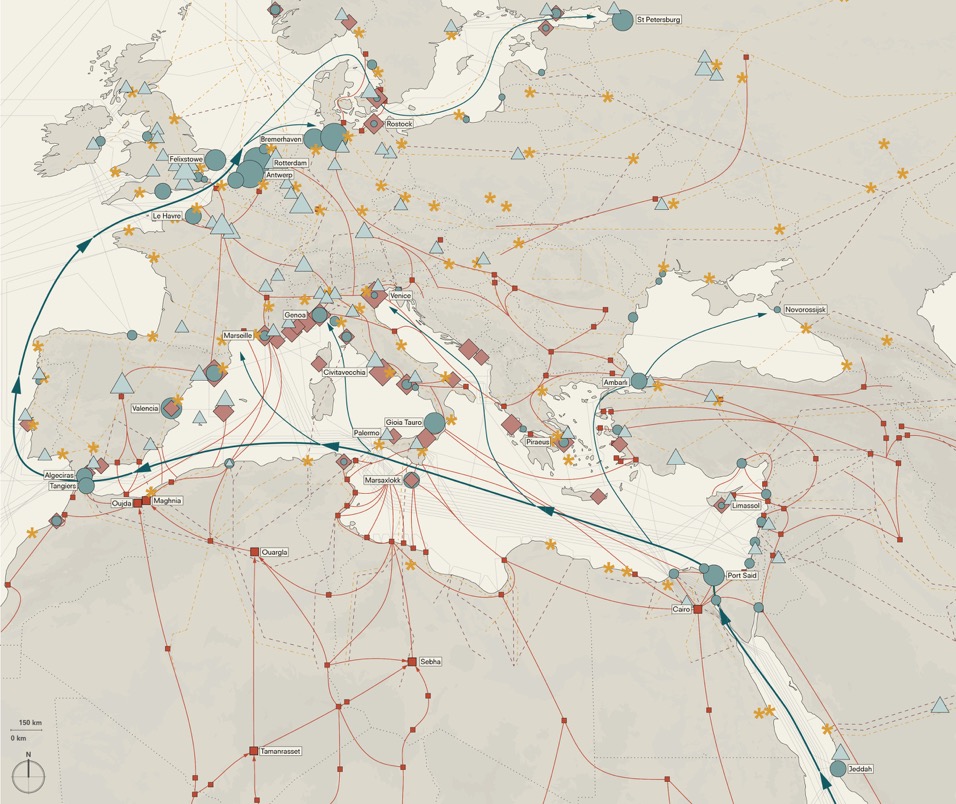 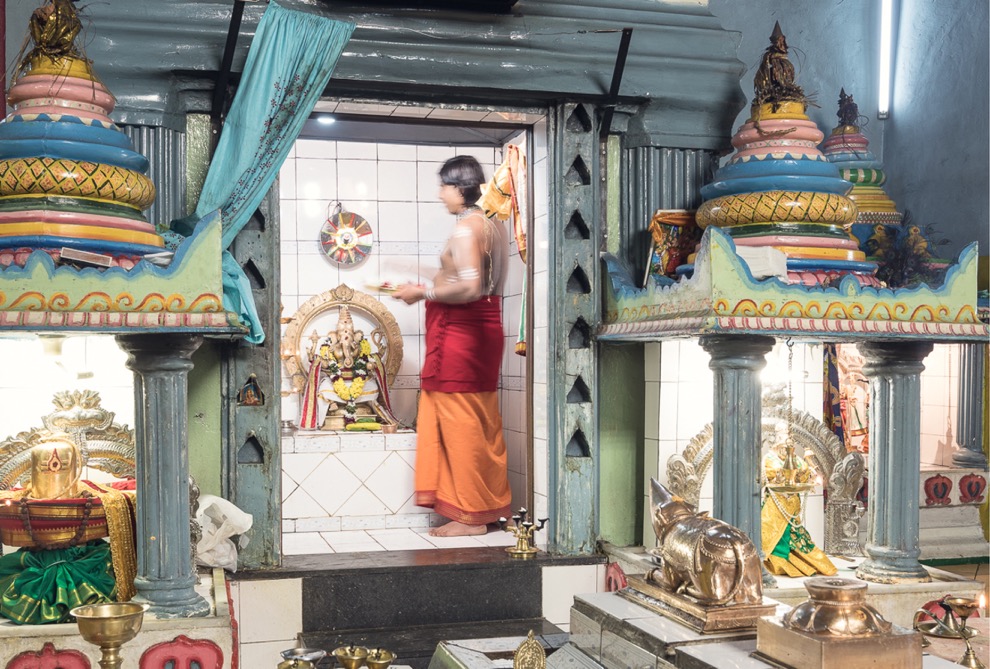 Hindu temple, via de Spuches, Palermo Atlas © Foto Delfino Sisto Legnani, courtesy OMA 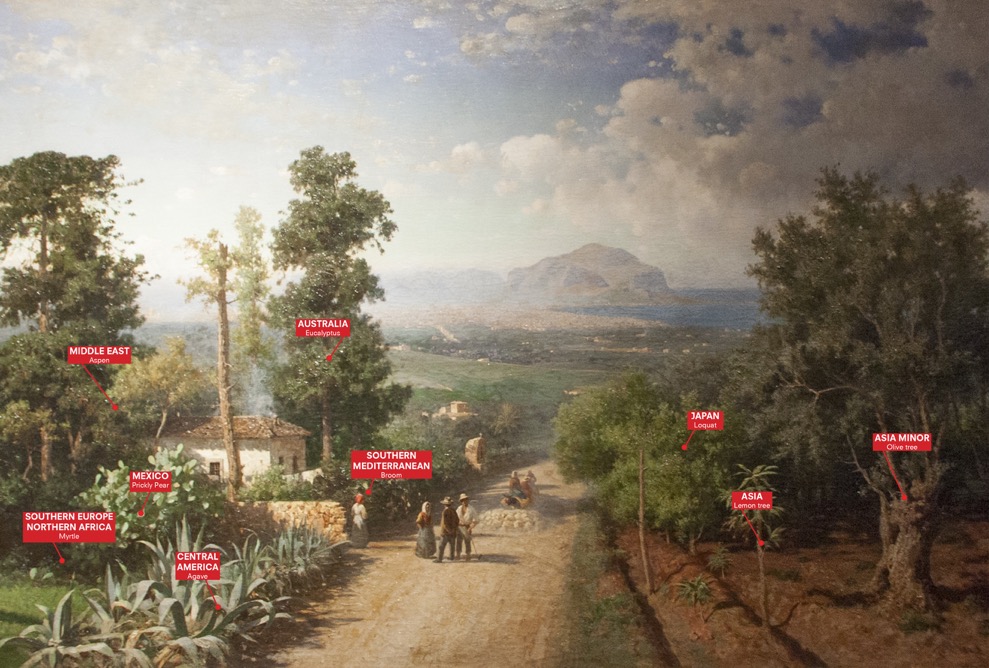 View of Palermo, Francesco Lojacono, 1875; Palermo Atlas, courtesy OMA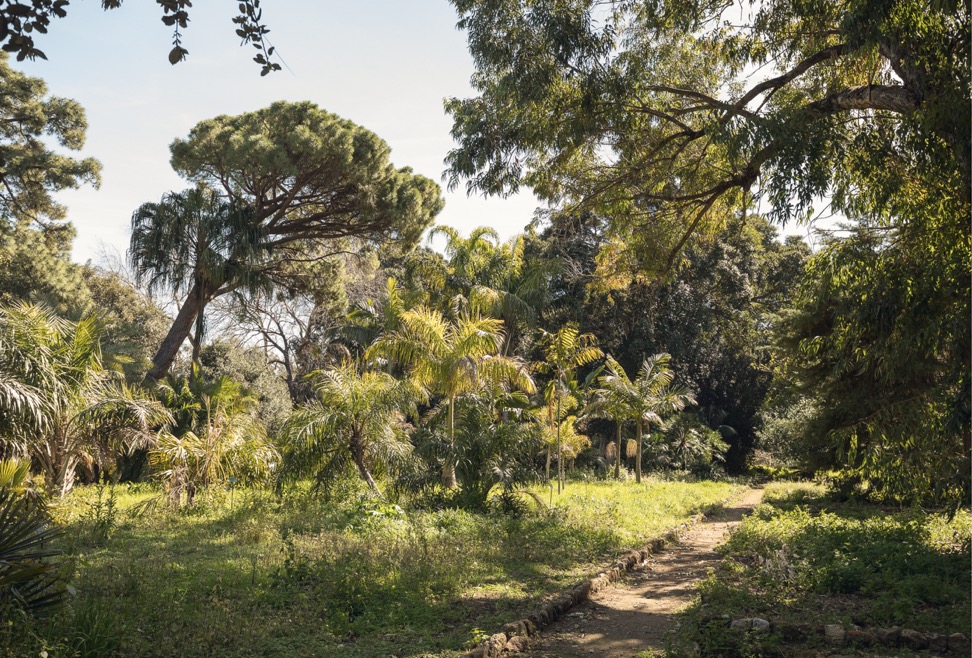 Orto Botanico, Palermo Atlas © Foto Delfino Sisto Legnani, courtesy OMA
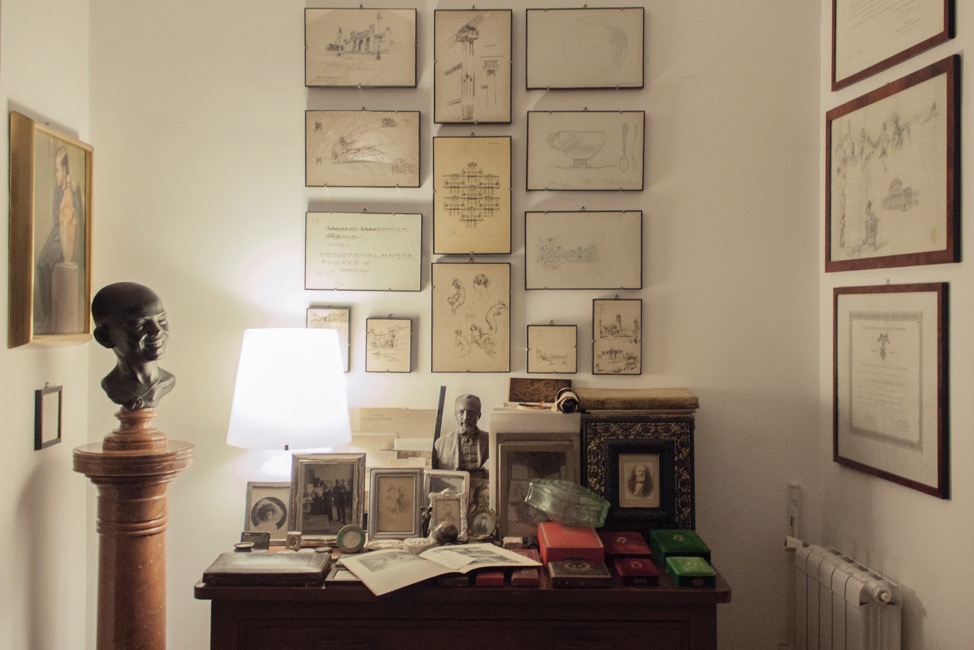 Archivio Basile, Palermo Atlas © OMA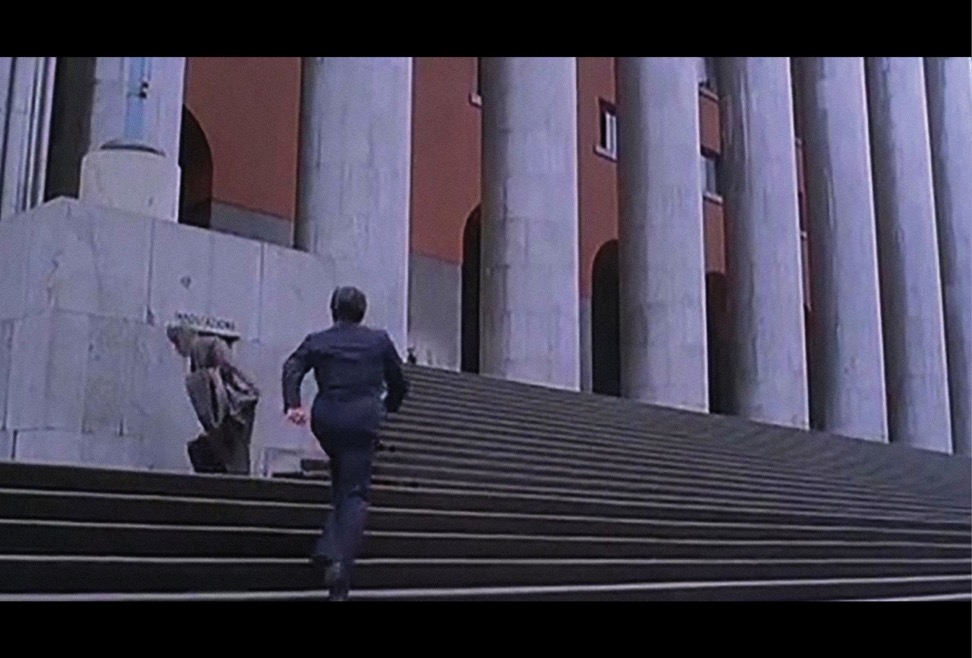 Palazzo Delle Poste da “La Cugina”, Aldo Lado, 1974; Palermo Atlas, courtesy OMA + Davide Rapp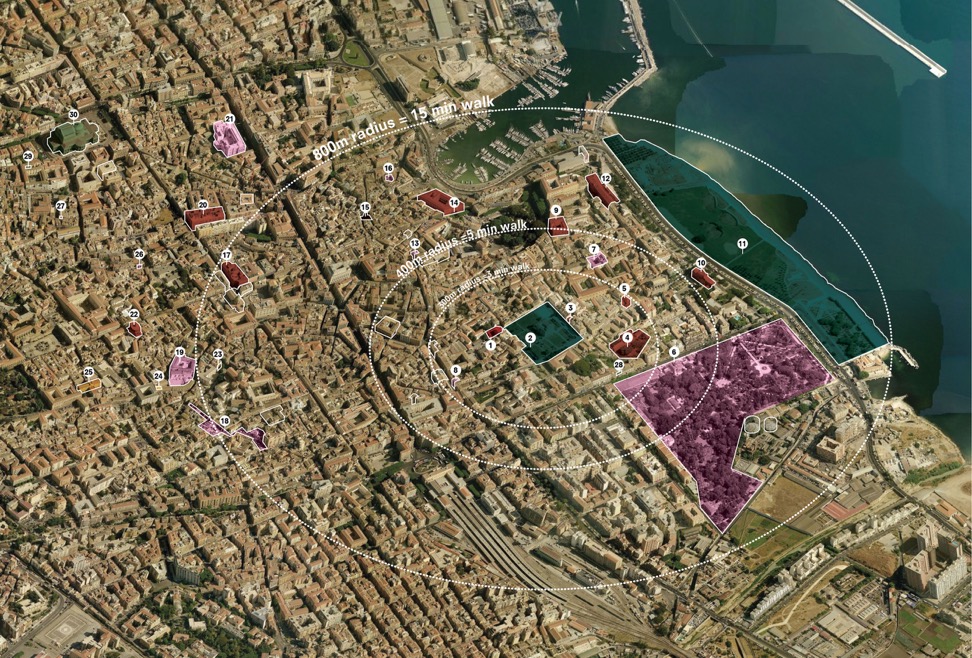 Strategy of intervention, Palermo Atlas © OMA